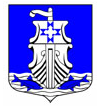 Администрациямуниципального образования«Усть-Лужское сельское поселение»Кингисеппского муниципального районаЛенинградской областиПОСТАНОВЛЕНИЕ20.04.2023 г. №103						Об оснащении территорий общего пользования МО «Усть-Лужское сельское поселение» первичными средствами  тушения пожаров и противопожарным инвентаремВ соответствии с Федеральным законом от 21.12.1994 № 69-ФЗ (в редакции от 18.10.2007) «О пожарной безопасности», Федеральным законом от 22.07.2008 N 123-ФЗ "Технический регламент о требованиях пожарной безопасности", Федеральным законом от  6 октября  2003 года № 131-ФЗ «Об общих принципах организации местного самоуправления в Российской Федерации», Федеральным законом от 18 октября 2007 года № 230-ФЗ «О внесении изменений в отдельные законодательные акты Российской Федерации в связи с совершенствованием разграничения полномочий», и в целях принятия мер по защите объектов и жилых домов граждан от пожаров на территории МО «Усть-Лужское сельское поселение», администрация ПОСТАНОВЛЯЕТ:1. Утвердить места размещения первичных средств пожаротушения и противопожарного инвентаря на территориях общего пользования Усть-Лужского сельского поселения (Дом культуры, магазины, многоквартирные жилые дома, образовательные учреждения, лечебные учреждения, кафе, котельные, ВОС, места проведения массовых мероприятий).2. Руководителям предприятий, организаций и учреждений независимо от форм собственности, обеспечить наличие первичных средств тушения пожаров и противопожарного инвентаря в соответствии с правилами пожарной безопасности и перечнем, утвержденном органом местного самоуправления.2.1. Первичные средства тушения пожаров и противопожарный инвентарь разместить в пожарных щитах с наружной стороны зданий и сооружений.2.2. На пожарных щитах указать номера вызовов 70 Пожарной части, администрации Усть-Лужского сельского поселения, главы администрации МО.2.3. Обеспечить доступность первичных средств пожаротушения и противопожарного инвентаря.2.4. Первичные средства пожаротушения содержать в исправном состоянии в соответствии с требованиями Технического регламента. 2.5. Не допускать использование первичных средств тушения пожаров и противопожарного инвентаря не по назначению.          3. Руководителям предприятий, организаций и учреждений:3.1. Определить лицо, ответственное за приобретение, ремонт, сохранность и готовность к действию первичных средств пожаротушения и противопожарного инвентаря.4. Опубликовать данное постановление на официальном сайте администрации МО «Усть-Лужское сельское поселение» в сети Интернет.5. Контроль за исполнением настоящего постановления оставляю за собой.Глава администрации						П.И. Казарян								Приложение Перечень первичных средств пожаротушения противопожарногоинвентаря на территориях общего пользованияк постановлению администрации МО «Усть-Лужское сельское поселение»от 20.04.2023 № 103№Место расположенияНаименование первичных средств пожаротушенияВ помещении и снаружи здания(кол-во)В щитах(кол-во)1Администрация МО сельского поселения- огнетушители6-2Дом культуры в п. Усть-Луга- огнетушители7-3Сельская библиотека в п. Усть-Луга- огнетушители2-4Музей Водской культуры- огнетушители4-5Усть-Лужская участковая больница - огнетушители18-6МБОУ «Кракольская СОШ»- огнетушители56-7МБДОУ «Детский сад» п. Усть-ЛугаЯщик с песком            - ведро- лопата- багор- огнетушители12122318Водоканал, ВОС- Ящик с песком            - ведро- лопата- багор- огнетушители11121219Котельная №12 п. Усть-Луга, кв-л Ленрыба- Ящик с песком            - ведро- лопата- багор- топор- огнетушители232213210Котельная  п. Усть-Луга, кв-л Судоверфь 31огнетушители1-11Котельная  п. Усть-Луга, кв-л Судоверфь 47- огнетушители (автоматические)4-12Котельная  п. Усть-Луга, кв-л Краколье 48- Ящик с песком            - ведро- лопата- багор1111-